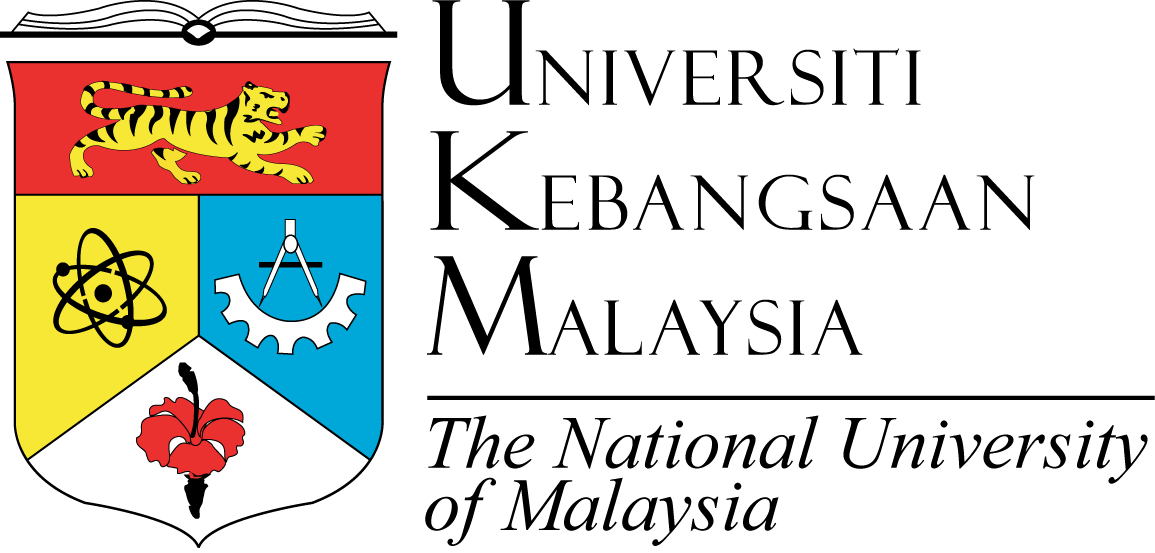 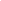 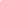 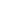 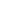 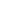 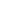 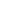 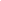 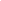 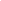 I.  	TUJUANAnugerah ini bertujuan memberi pengiktirafan kepada individu yang telah memberi  sumbangan bernilai kepada Universiti, negara atau dunia secara berterusan dan meningkatkan prestasi universiti serta manusia sejagat.II.	KATEGORI ANUGERAH	Pengurusan & Profesional dan PelaksanaIII. 	KRITERIA ANUGERAH Pencapaian individu yang telah menunjukkan kecemerlangan menyeluruh dalam semua atau sebahagian besar daripada aspek berikut:Profesionalisme (30%)Menerajui bidang perkhidmatan secara holistik dan menghasilkan impak yang signifikan melalui sumbangan yang telah dijalankan (kesan perkhidmatan profesional kepada universiti, masyarakat atau negara)Pengiktirafan Perkhidmatan (20%)Menerima anugerah atau pengiktirafan ketokohan daripada pihak yang diiktiraf dan berprestij sama ada di peringkat kebangsaan atau antarabangsa dalam tempoh penilaianKhidmat Nasihat dan Pengembangan Ilmu (20%)Penglibatan dalam khidmat nasihat yang diberikan atau penglibatan dalam aktiviti pengembangan ilmuBilangan khidmat nasihat dan agensi yang terlibat Senarai pengembangan ilmu/projekKepimpinan (15%)Menunjukkan tokoh kepimpinan dan kecemerlangan secara berterusanJawatan yang disandang Pelapis yang dilahirkan dalam bidang/ketokohan yang samaKeanggotaan (15%)Penglibatan dalam badan-badan profesional dan bukan profesional dan  sumbangan dalam perkhidmatan kemasyarakatanSenarai keanggotaan mengikut peringkatIV.	SYARAT PERMOHONANPermohonan adalah terbuka kepada staf aktif (Pengurusan & Profesional dan Pelaksana) yang mencapai anugerah tertinggi di peringkat nasional atau antarabangsa, dan telah berkhidmat sekurang-kurangnya sepuluh (10) tahun secara lantikan tetap dan kontrak di UKM.Calon hanya boleh dianugerahkan sekali sahaja dalam tempoh lima tahun;Calon hendaklah bebas dari tindakan tatatertib pada tahun penilaian oleh pihak berkuasa sama ada dalam atau luar Universiti. Takrifan “bebas” ialah tiada tindakan yang telah dikenakan atau tiada kes yang masih dalam siasatan; Penyertaan hendaklah melalui borang pencalonan yang telah disediakan.  Kaedah pencalonan adalah seperti berikut; i. Dicalonkan oleh Jawatankuasa Anugerah Bitara Tokoh UKM; ii. Dicalonkan oleh PTjPencalonan mestilah disertakan dengan pembuktian yang lengkap bersama  borang pencalonan. Dokumen yang dianggap sebagai bukti merangkumi  salinan media cetak, rakaman, tapak laman sesawang, sijil, surat  dan lain-lain; Borang pencalonan yang lengkap hendaklah dihantar kepada Urus setia  Anugerah Bitara Tokoh UKM sebelum atau pada tarikh akhir yang ditetapkan;Penilaian adalah berdasarkan kriteria yang telah ditetapkan dan sebarang  keputusan jawatankuasa adalah muktamad.V.	URUS SETIABorang penyertaan yang lengkap hendaklah diemelkan kepada Puan Nurul Amalina Binti Haji Abdul Rahman di alamat emel amalinarahman@ukm.edu.my.  Jika ada keperluan untuk penghantaran borang dan pembuktian salinan fizikal, dokumen berkenaan boleh disampaikan kepada:Urus Setia Anugerah Bitara Tokoh UKMd/a Pusat Strategi UKMAras 3, Bangunan Canselori(U/P: Puan Nurul Amalina Binti Haji Abdul Rahman)1.	Nama Individu:	_____________________________________________________	_____________________________________________________2.	Nama PTJ:	_____________________________________________________	_____________________________________________________3.	Tandakan kategori yang berkenaan:       Akademik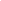 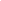 	       Pengurusan & Profesional dan Pelaksana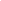 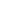 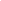 